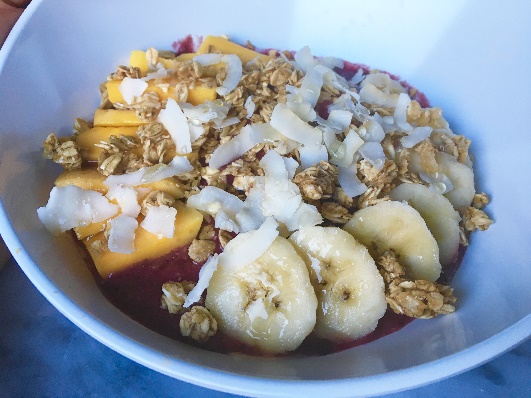 Ingredients:½ Cup Frozen Mango, chopped½ Cup Frozen Strawberries½ Frozen Banana½ Cup Unsweetened Vanilla Coconut Milk1 Tbsp. Chia Seeds2 Tbsp. Acai Powder2 Tbsp. Shaved Coconut1 Tbsp. Agave HoneyGranolaExtra Shaved CoconutExtra HoneyFresh Mango, chopped½ Fresh Banana, choppedInstructions:In a blender, combine frozen mango, strawberries, banana, coconut milk, chia seeds, acai powder, shaved coconut and honey. Blend until completely mixed together with no frozen fruit chunks remaining.Pour acai mixture into a bowl.Top with granola, coconut, honey, mango and banana pieces. Enjoy!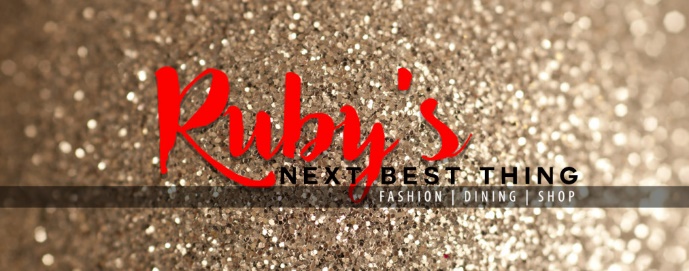 RubysNextBestThing.com